2-2.本學年度專人辦理防災教育業務，積極 參與教育部主辦或本府委辦之防災教育會議或活動研習紀錄 - 學務主任執 行 情 形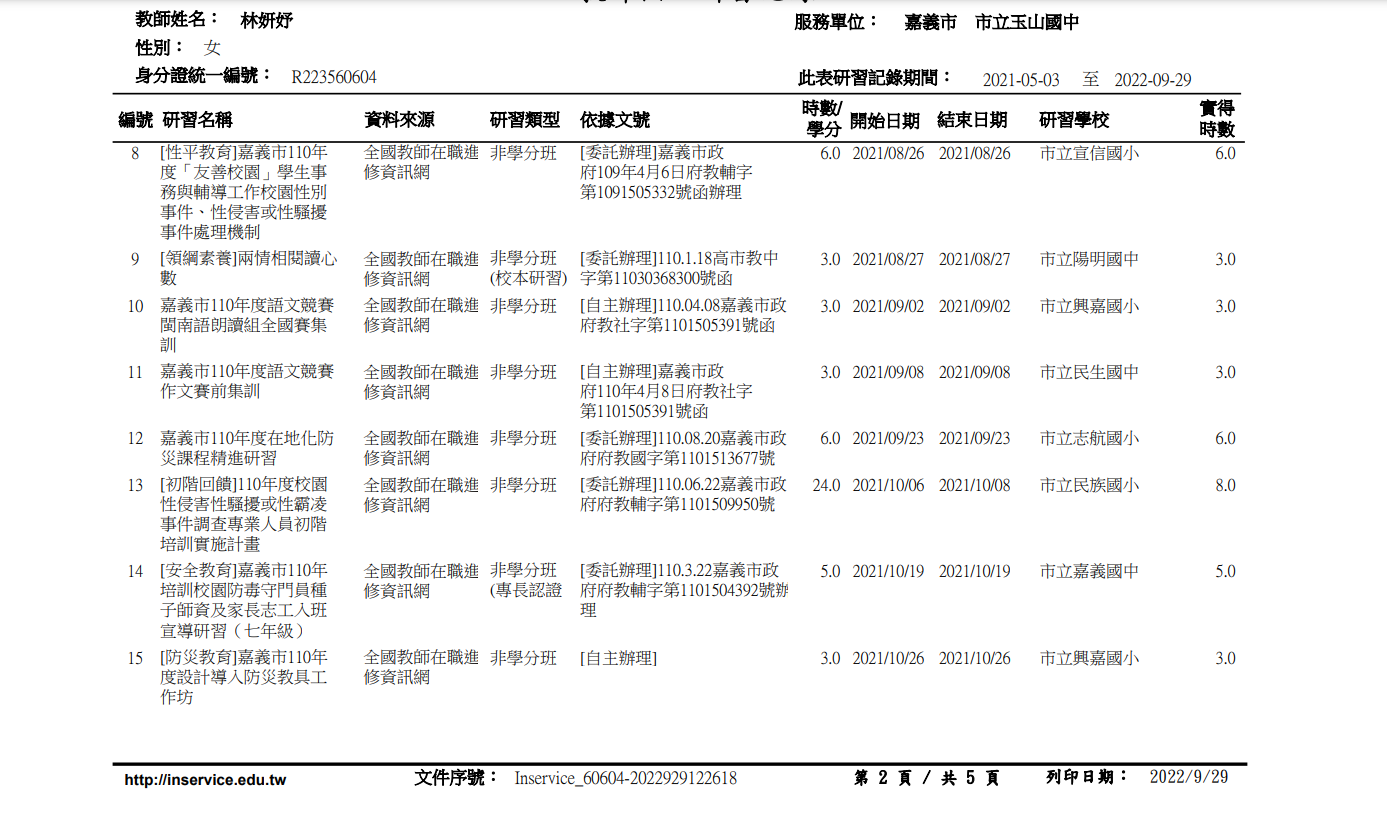 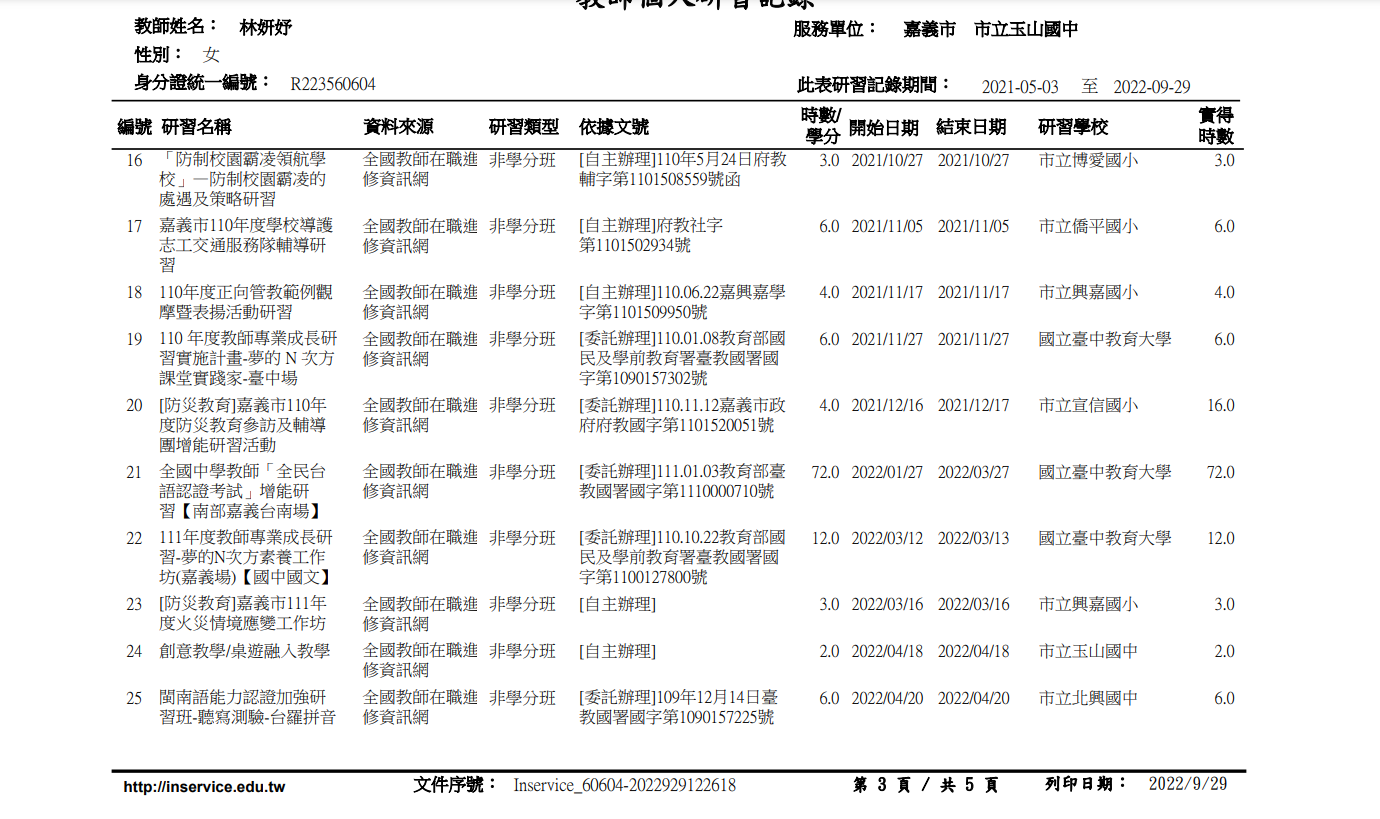 